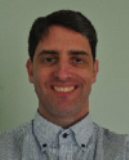 MARK DAYEducation and Qualifications:Third Level
Second LevelTEFL CoursesEmployment History:Skills Profile:Address: 6 Manor House, Willans Row, Ongar, Dublin 15, Ireland.Address: 6 Manor House, Willans Row, Ongar, Dublin 15, Ireland.Date of birth: 13th January 1971Date of birth: 13th January 19712000-2005The Open University, Awards and CeremoniesThe Open University, Awards and CeremoniesBachelor of Arts in SocialCenter, PO Box 123, Milton Keynes,Center, PO Box 123, Milton Keynes,Science - 2.1 Honours DegreeMK7 6DQ, United Kingdom.MK7 6DQ, United Kingdom.Tel: 44 1908 653003 E-mail: acc-gen@open.ac.ukE-mail: acc-gen@open.ac.uk1989-1988Plunket College, Whitehall, Dublin 9, Ireland.Leaving Certificate (1989)1983-1988Coolmine Community School, Dublin 15.Leaving Certificate (1988)June-August i-to-i, Exploration House, 26 Main Street,i-to-i, Exploration House, 26 Main Street,TEFL Certificate – 20 hour2006Dungarvan, Co. Waterford, Ireland.Dungarvan, Co. Waterford, Ireland.(in class)Tel: 353 58 40050E-mail: info@i-to-i.comE-mail: info@i-to-i.comSeptember TEFL House, 6 Church Road, Malahide, TEFL House, 6 Church Road, Malahide, TEFL Certificate – 2006Co. Dublin, Ireland.Co. Dublin, Ireland.60 hour on-lineTel: 353 1 8457927E-mail: info@tefhouse.comE-mail: info@tefhouse.comMarch 2012 – Wonderland English School, Tae-woo Building, 299-16, Eupnae-dong, Dangjin,February 2015Chungcheongnam-do.         Position: English as a Second Language (ESL) TeacherFebruary 2011 –Herald School Yangcheon Campus, Sinjeong-dong 1286-1, Yangcheon-gu, Seoul.February 2012Position: ESL TeacherMarch 2008 – Pals Lab Ulsan English School, 4th Flr Hyundai Sports Center, 1640-6 Sinjung- January 20112 Dong, 156-19 Ok-dong, Nam-gu, Ulsan.        Position: ESL TeacherDecember 2006ESB Jung Chul Language School, Namkwang B/D 2F 34/6, 1566 Uncheon-dong,December 2007Heungdeok-gu, Cheongju, Chungcheongbuk-do.      Position: ESL TeacherApril - DecemberFederal Security Solutions, 4th Floor Knockmaun House, 42-47 Lower Mount 2006Street, Dublin 2, Ireland.          Position: Security OfficerJuly 2004 - April 2006Force 10 Security, 196 Howth Road, Clontarf, Dublin 3.    Position: Security OfficerNov 1999 - June 2004ESSO Service Station, Chapelizod, Dublin 20.  Position: Sales Assistant (Part-time)January -Mooney’s News and Food Store, 42 Muckross Avenue, Perrystown, Dublin 12.September 1999Position: Sales AssistantMarch 1990 - 1998Ove Arup and Partners Ireland, Consulting Engineers, 10 Wellington Road,Ballsbridge, Dublin 4.          Position: Civil Engineering TechnicianCommunicationManaging and conversing with students, and working with colleaguesPlanning and organizingPreparing for classes, and previously in carrying out degree study researchTeam workingCompleting tasks in my employment experiencesTime managementWhile planning and conducting classes, and in managing work schedulesComputingGood working knowledge of Microsoft Word, and use of internetEmployment Reference:Character Reference:Mrs. Jang Ji-hwa (장지화), ManagerMs. Therese Dowling, ManagerWonderland English School,Capital Glass Co. Ltd.,Tae-woo Building, 299-16, Eupnae-dong,62 Lower Clanbrassil Street,Dangjin, Chungcheongnam-do.Dublin 8, Ireland. Tel: 82 41 354 0533Tel: 353 1 4532631  /  353 1 4531157